                                                                             Утверждено  решением Совета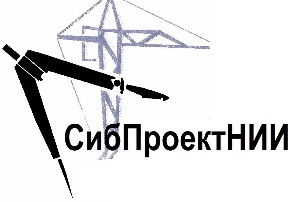 Кожевниковского  сельского поселения от_____________ 2019 № ______Общество с ограниченной ответственностью«СибПроектНИИ»ПРОЕКТ ИЗМЕНЕНИЙВ ГЕНЕРАЛЬНЫЙ ПЛАНМУНИЦИПАЛЬНОГО ОБРАЗОВАНИЯ«КОЖЕВНИКОВСКОЕ  СЕЛЬСКОЕ ПОСЕЛЕНИЕ»КОЖЕВНИКОВСКОГО  РАЙОНА ТОМСКОЙ ОБЛАСТИВ отношении границы населенного пункта с. КожевниковоПоложение о территориальном планированииГенеральный директор                                                                  Пономаренко М.В.	                                                   														Заместитель генерального                                                             Афанасьева О.И.директора																				Инженер                                                                                             Рудомир И.А																                                                                Новосибирск2019г.СОСТАВ ПРОЕКТА	Изменения в Генеральный план муниципального образования «Кожевниковское  сельское поселение» Кожевниковского района Томской области, утвержденный решением Совета Кожевниковского сельского поселения от 13.03.2013 №5, подготовлены ООО «СибПроектНИИ» (г. Новосибирск) на основании муниципального контракта от 02.10.2019 №б/нЦелью внесения изменений в Генеральный план Кожевниковского сельского поселения (далее – Генеральный план поселения) является согласование взаимных интересов в области градостроительной деятельности органов государственной власти Томской области, органов местного самоуправления Кожевниковского муниципального района и органов местного самоуправления поселения. Внесенные изменения в Генеральный план поселения позволят откорректировать границу населенного пункта с. Кожевниково с учетом имеющихся сведений Единого государственного реестра недвижимости (далее – ЕГРН), что даст возможность установить границу населенного пункта с учетом перспективной градостроительной деятельности на территории поселения.Изменения вносятся в следующие структурные элементы Положения о территориальном планировании Генерального плана муниципального образования «Кожевниковское сельское поселение», утвержденного решением Совета Кожевниковского сельского поселения от 13.03.2013 № 5Карта планируемых границ населенных пунктов в части с. КожевниковоКарта функциональных зон в части с. КожевниковоТаблица 4-1 «Перечень земельных участков предполагаемых к включению населенных пунктов»Таблица 4-2 «Проектируемый баланс земель населенных пунктов»Таблица 5-1 «Основные технико-экономические показатели проекта» Новая редакция полного текста структурных элементов Положения о территориальном планировании, претерпевших изменения, приводится ниже.1) Таблица 4-1 «Перечень земельных участков предполагаемых к включению населенных пунктов»2)  Таблица 4-2 «Проектируемый баланс земель населенных пунктов»Таблица 5-1 «Основные технико-экономические показатели проекта»Графические материалы в новой редакции прилагаются согласно составу проектных материалов, приведенному выше.Внесение изменений в Генеральный план муниципального образования «Кожевниковское сельское поселение» в отношении границы населенного пункта с. Кожевниково, не затрагивают вопросы, подлежащие согласованию в соответствии с требованиями статьи 25 Градостроительного кодекса Российской Федерации.№ п/пНаименованиеГрифМасштабПоложение о территориальном планированииПоложение о территориальном планированииПоложение о территориальном планированииТекстовые материалы1Положение о территориальном планировании.НСГрафические материалы (карты)2Изменения в Генеральный план Кожевниковского сельского поселения Кожевниковского района Томской области. в отношении границы населенного пункта с. КожевниковоНС1:1000Материалы по обоснованиюМатериалы по обоснованиюМатериалы по обоснованиюТекстовые материалы3Материалы по обоснованиюНСГрафические материалы (карты)41) Карта границ населенных пунктов в части с. Кожевникова2) Карта функциональных зон в части с. КожевниковаНС1:70001:8000Материалы проекта в электронной формеМатериалы проекта в электронной формеМатериалы проекта в электронной форме5Диск CD: Положение о территориальном планировании (графические и текстовые материалы).Материалы по обоснованию проекта (графические и текстовые материалы).НСНаименование населённого пункта№ кадастрового кварталаКадастровый номер земельного участкас. Кожевниково70:07:0100039725, 733, 710, 728, 721, 731, 729, 716, 714, 712, 732, 722, 720, 711, 719, 713, 723, 727, 717, 718, 730, 726, 715, 452, 453, 455, 456, 457, 418, 417, 416, 415, 615, 616, 422, 423, 427, 428, 830, 724, 458, 459, 460, 461, 462, 463, 627, 479, 412, 411, 410, 409, 407, 449, 408, 419, 421, 429, 430, 771, 435, 372, 371, 370, 369, 368, 367, 366, 363, 362, 361, 360, 359, 358, 353, 354, 399, 356, 357, 352, 355, 386, 385, 384, 383, 382, 381, 380, 379, 378, 377, 376, 375, 374, 351, 531, 800, 333, 538, 19, 706, 542, 537, 536, 541, 312, 46, 540, 486, 337, 1056, 591, 588, 610, 393, 396, 1057, 397, 398, 341, 342, 473, 498, 540, 336, 620, 341, 342, 70, 69, 619, 801.с. Кожевниково70:07:0101001792, 789, 795, 791, 901, 899, 910, 909, 907, 905, 898, 903, 902, 895, 894с. Кожевниково70:07:0100038409, 419№    наименование площадь, га№    наименование площадь, га1с. КожевниковоСуществующих земель населённого пункта393,58Земли лесного фонда193,95Земли сельскохозяйственного назначения139,47Земли промышленности 5,00Итого в проектируемых границах13757,002с. КиреевскСуществующих земель населённого пункта319,48Земли лесного фонда318,39Земли сельскохозяйственного назначения10,6Земли промышленности67,52Итого в проектируемых границах716,004д. АстраханцевоСуществующих земель населённого пункта66,00Земли лесного фонда11,85Земли сельскохозяйственного назначения16,15Итого в проектируемых границах94,00ВСЕГО земель населённых пунктов14567,00№ п.п.ПоказателиЕдиница измеренияСовременное состояние на 2011 г.Расчетный срок1Территория1.1 Общая площадь земель сельского поселения в установленных границахга39712530471.1 по категориям земель:1.1 земли населённых пунктовга78014567,001.1 земли сельскохозяйственного назначения-"-10385102191.1 земли промышленности, транспорта, связи-"-2782871.1 земли водного фонда-"-476847681.1 земли лесного фонда-"-22961216621.1 земли запаса-"---1.1 земли особо охраняемых территорий-"-16781,61.1 по функциональному назначению:1.1 Земли населенных пунктов:га78014567,001.1 в т.ч. жилая зона-"--1784,41.1 в т.ч. зона промышленного производства-"--36,01.1 вт.ч. зона сельскохозяйственного производства-"--73,11.1 в т.ч. зоны развития природно-ориентированного и спортивно-оздоровительного туризма-"--119,21.1 в т.ч. зона с нарушением режима санитарно-защитной зоны-"--29,31.1 Зона промышленного производства-"--58,01.1 Зона инженерной инфраструктуры-"--330,71.1 Зона транспортной инфраструктуры-"--450,11.1 Зона объектов специального назначения-"--26,51.1 Зона развития природно-ориентированного и спортивно-оздоровительного туризма-"--344,11.1 Зона лесов рекреационного назначения-"--1461,71.1 Зона санитарно-защитного озеленения-"--167,01.1 Лесохозяйственная зона-"--16281,81.1 Зона сельскохозяйственных угодий-"--9156,91.1 Зона развития охотничье-рыболовного туризма-"--4081,51.1 Зона культурно-познавательного туризма-"--1270,01.1 Зона с нарушением режима санитарно-защитной зоны-"--94,01.1 Акватории-"--3947,8Зоны с особыми условиями использования территорий:Зона с особыми условиями использования территории (санитарно-защитные)га-1900Зона с особыми условиями использования территории (водоохранные)-"--5654,32Население2.1Численность населения тыс. чел.8,55013,1002.2Естественный прирост/ убыль населения-"--23272.3Миграционный прирост/ убыль населения-"-482002.4Возрастная структура населения:%100,0100,02.4дети до 15 лет-"-17,616,52.4население в трудоспособном возрасте (мужчины 16 - 59 лет, женщины 16 - 54 лет)-"-61,158,22.4население старше трудоспособного возраста-"-21,225,33Жилищный фонд3.1Жилищный фонд - всеготыс. м2 общей площади квартир180,521432,33.1В том числе:3.2Из общего жилищного фонда:3.2в многоэтажных домах-"-0,00,03.23 - 5 этажных домах-"-10,61238,03.2в малоэтажных домах-"-169,879394,33.2в том числе:3.2в малоэтажные жилых домах секционного типа-"-7,54415,43.2в индивидуальных жилых домах с приусадебными земельными участками-"-162,335378,93.3Жилищный фонд с износом более 70 %-"-1,86,63.4Убыль жилищного фонда - всего-"--6,63.5Существующий сохраняемый жилищный фондтыс. м2 общей площади квартир-173,93.6Новое жилищное строительство - всего-"--258,43.7Структура нового жилищного строительства по этажности3.7В том числе:3.7малоэтажное-"--231,03.7из них:3.7малоэтажные жилые дома секционного типа-"--7,93.7индивидуальные жилые дома с приусадебными земельными участками-"--223,23.73 - 5 этажное-"--27,43.7многоэтажное-"--0,03.8Средняя обеспеченность населения общей площадью квартирм2/чел.21,033,04Объекты социального и культурно-бытового обслуживания населения4.1Детские дошкольные учреждения,  всегомест2544704.2Общеобразовательные школы, всего-"-84813004.3Учреждения начального и среднего профессионального образованияучащихся4204204.4Больницы, всегокоек1231634.5Поликлиники, всегопосещения в смену5105704.6Предприятия торговли, всегом2 торговой площади709578504.7Предприятия общественного питания, всегомест2145404.8Предприятия бытового обслуживания населения, всегорабочее место351024.9Дома культуры, клубы, всегомест55021804.10Помещения для физкультурно-оздоровительных занятий,  всеготыс. м20,31,355Транспортная инфраструктура5.1Протяженность линий общественного пассажирского транспорта (автобуса)км41,377,55.1Протяженность автомобильных дорог всего (без учёта улично-дорожной сети населённых пунктов)км5.1В том числе:5.1Дорог регионального значениякм15,8314,465.1Дорог межмуниципального значения-"-22,6534,565.1Дорог местного значения-"-35,3357,765.1Дорог внутрихозяйственных-"-247,53207,565.1Водный транспорт-"-38,138,15.2Обеспеченность населения индивидуальными легковыми автомобилями (на 1000 жителей)кмнет данных4006Инженерная инфраструктура и благоустройство территории6.1Водоснабжение6.1.1Водопотребление - всеготыс. м3/сут--6.1.1В том числе:6.1.1на хозяйственно-питьевые нужды-"-3,9145,9856.1.1на производственные нужды-"---6.1.2Вторичное использование воды%--6.1.3Среднесуточное водопотребление на 1 чел.л/сут на чел.3003006.1.3В том числе на хозяйственно-питьевые нужды-"-3003006.2Канализация6.2.1Общее поступление сточных вод - всеготыс. м3/сут4,0975,7836.3Энергоснабжение6.3.1Потребность в электроэнергии – всегомлн. кВт·ч/год11,5423,8616.4Газоснабжение6.4.1Потребление газа – всегомлн. м3/год9,40512,9146.5Связь6.5.1Обеспеченность населения телефонной сетью общего пользованияномеровна 100 семей278441726.6Санитарная очистка территорий6.6.1Усовершенствованные свалки (полигоны)единиц/га336.6.2Общая площадь свалокга14,618,27Ритуальное обслуживание населения7.1Общее количество кладбищга9,79,77.2Общее количество крематориевединиц002.Графические  материалы на бумажном носителе2.Графические  материалы на бумажном носителеУтверждаемая частьУтверждаемая часть1 Карта планируемых границ населенных пунктов в части с. Кожевниково2Карта функциональных зон в части с. Кожевниково